Закон Красноярского края "О системе профилактики безнадзорности и правонарушений несовершеннолетних"31 октября 2002, четверг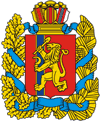 ЗАКОНОДАТЕЛЬНОЕ СОБРАНИЕ КРАСНОЯРСКОГО КРАЯ
Закон Красноярского краяО СИСТЕМЕ ПРОФИЛАКТИКИ БЕЗНАДЗОРНОСТИ
И ПРАВОНАРУШЕНИЙ НЕСОВЕРШЕННОЛЕТНИХГЛАВА 1. ОБЩИЕ ПОЛОЖЕНИЯ
Статья 1. Основные понятияВ настоящем Законе используются следующие основные понятия:
- безнадзорный - несовершеннолетний, контроль за поведением которого отсутствует вследствие неисполнения или ненадлежащего исполнения обязанностей по его воспитанию, обучению и (или) содержанию со стороны родителей или законных представителей либо должностных лиц;
- беспризорный - безнадзорный, не имеющий места жительства и (или) места пребывания;
- несовершеннолетний, находящийся в социально опасном положении, - лицо в возрасте до восемнадцати лет, которое вследствие безнадзорности или беспризорности находится в обстановке, представляющей опасность для его жизни или здоровья либо не отвечающей требованиям к его воспитанию или содержанию, либо совершает правонарушения или антиобщественные действия;
- индивидуальная профилактическая работа - деятельность по своевременному выявлению несовершеннолетних и семей, находящихся в социально опасном положении, а также по их социально - педагогической реабилитации и (или) предупреждению совершения ими правонарушений и антиобщественных действий;- учетная карта несовершеннолетнего, находящегося в социально опасном положении, - документ, в котором отражаются предоставленные органами и учреждениями системы профилактики безнадзорности и правонарушений несовершеннолетних сведения, необходимые для проведения индивидуальной профилактической работы в отношении несовершеннолетнего, находящегося в социально опасном положении;
- учетная карта семьи, находящейся в социально опасном положении, - документ, в котором отражаются предоставленные органами и учреждениями системы профилактики безнадзорности и правонарушений несовершеннолетних сведения, необходимые для проведения индивидуальной профилактической работы в отношении семьи, находящейся в социально опасном положении;
- индивидуальная программа реабилитации и адаптации несовершеннолетнего, находящегося в социально опасном положении, - правовой акт, устанавливающий план мероприятий, выполнение которых органами и учреждениями системы профилактики безнадзорности и правонарушений несовершеннолетних необходимо для проведения индивидуальной профилактической работы в отношении несовершеннолетнего, находящегося в социально опасном положении;
- временная занятость несовершеннолетних – привлечение несовершеннолетних к труду в свободное от учебных занятий время с учетом социальной значимости и привлекательности для несовершеннолетних предлагаемых рабочих мест;
- несовершеннолетние с девиантным поведением – лица в возрасте до 18 лет, совершающие действия, не соответствующие установленным или фактически сложившимся в данном обществе нормам.

Статья 2. Система профилактики безнадзорности и правонарушений несовершеннолетних Красноярского края

1. В систему профилактики безнадзорности и правонарушений несовершеннолетних в Красноярском крае в соответствии с федеральным законодательством входят:
Совет администрации края;
комиссия по делам несовершеннолетних и защите их прав при Совете администрации края, муниципальные комиссии по делам несовершеннолетних и защите их прав;
краевые и муниципальные органы управления социальной защитой населения;
краевые и муниципальные органы управления образованием;
муниципальные органы опеки и попечительства;
краевые и муниципальные органы по делам молодежи;
краевые и муниципальные органы управления здравоохранением;
краевые органы, уполномоченные осуществлять государственную семейную политику и управление системой учебных заведений военно-патриотического и духовно-нравственного воспитания в крае;
органы внутренних дел Красноярского края; 
органы службы занятости, расположенные на территории края.
2. Отдельные функции по профилактике безнадзорности и правонарушений несовершеннолетних в Красноярском крае осуществляют расположенные на его территории:
1) учреждения социального обслуживания населения, в том числе центры социальной помощи семье и детям, центры психологической помощи населению, социальные приюты, специализированные учреждения для несовершеннолетних, нуждающихся в социальной реабилитации;
2) образовательные учреждения (начального общего, основного общего, среднего (полного) общего образования), образовательные учреждения начального профессионального, среднего профессионального образования и другие учреждения, осуществляющие образовательный процесс;
3) социально - реабилитационные центры для подростков и молодежи, центры социально - психологической помощи молодежи, центры профессиональной ориентации и трудоустройства молодежи, молодежные клубы и иные учреждения, созданные для реализации молодежной политики;
4) учреждения здравоохранения, в том числе специализированные;
5) центры временной изоляции несовершеннолетних правонарушителей органов внутренних дел.
3. В порядке, установленном федеральным и краевым законодательством, в деятельности по профилактике безнадзорности и правонарушений несовершеннолетних в Красноярском крае в пределах их компетенции принимают участие расположенные на его территории:
1) органы и учреждения культуры;
2) органы и учреждения физической культуры, спорта и туризма;
3) уголовно - исполнительные инспекции Главного управления исполнения наказаний Министерства юстиции России по Красноярскому краю;
4) военные комиссариаты и командование воинских частей;
5) другие органы и организации в соответствии с законодательством Российской Федерации и Красноярского края.

Статья 3. Принципы деятельности по профилактике безнадзорности и правонарушений несовершеннолетних

Деятельность по профилактике безнадзорности и правонарушений несовершеннолетних основывается на принципах:
законности, 
гуманного обращения с несовершеннолетними, 
поддержки семьи и взаимодействия с ней, 
индивидуального подхода к исправлению несовершеннолетних, 
соблюдения конфиденциальности полученной информации на всех этапах социальной реабилитации,
государственной поддержки деятельности органов местного самоуправления и некоммерческих организаций по профилактике безнадзорности и правонарушений несовершеннолетних, 
обеспечения ответственности должностных лиц и граждан за нарушение прав и законных интересов несовершеннолетних.

Статья 4. Основные задачи по профилактике безнадзорности и правонарушений несовершеннолетних

Основными задачами деятельности по профилактике безнадзорности и правонарушений несовершеннолетних являются:
социальная адаптация и социально - педагогическая реабилитация несовершеннолетних, находящихся в социально опасном положении, путем оказания помощи и поддержки;
поддержка любых форм, способствующих позитивной социализации детей и подростков (клубы, секции, кафе, развлекательные мероприятия, дополнительные школьные занятия, бесплатные столовые и т.д.);
индивидуальная профилактическая работа с семьей, как основным институтом социализации детей и подростков, в первую очередь - с семьями, находящимися в социально опасном положении;
сочетание защиты прав и законных интересов несовершеннолетних с обеспечением условий для активной защиты несовершеннолетними своих прав и интересов в рамках закона путем формирования у них правосознания и гражданской позиции;
переход от карательных мер воздействия на несовершеннолетних к осуществлению индивидуальных реабилитационных и адаптационных программ, к широкому внедрению социальных тренингов;
обеспечение приоритета индивидуальной профилактической работы с несовершеннолетними перед проведением массовых мероприятий для детей и подростков;
выявление и пресечение случаев вовлечения несовершеннолетних в совершение преступлений и иных антиобщественных действий. 

Статья 5. Законодательство о профилактике безнадзорности и правонарушений несовершеннолетних

Правовую основу деятельности по профилактике безнадзорности и правонарушений несовершеннолетних составляют Конституция РФ, Федеральный закон "Об основах системы профилактики безнадзорности и правонарушений несовершеннолетних", другие федеральные законы и иные нормативные правовые акты Российской Федерации, настоящий Закон и иные правовые акты Красноярского края, регулирующие деятельность системы профилактики безнадзорности и правонарушений несовершеннолетних.ГЛАВА 2. КОМИССИИ ПО ДЕЛАМ НЕСОВЕРШЕННОЛЕТНИХ И ЗАЩИТЕ ИХ ПРАВ
Статья 6. Комиссии по делам несовершеннолетних и защите их прав в системе профилактики безнадзорности и правонарушений несовершеннолетних Красноярского края

1. Комиссии по делам несовершеннолетних и защите их прав являются органами, координирующими деятельность органов и учреждений системы профилактики безнадзорности и правонарушений несовершеннолетних.
2. В Красноярском крае создаются:
1) комиссия по делам несовершеннолетних и защите их прав, образуемая при Совете администрации Красноярского края;
2) муниципальные комиссии по делам несовершеннолетних и защите их прав городов, районов, поселков, сельсоветов.
3. Муниципальные комиссии по делам несовершеннолетних и защите их прав  поселков и сельсоветов обладают полномочиями муниципальных комиссий по делам несовершеннолетних и защите их прав городов, районов, за исключением права рассмотрения дел об административных правонарушениях.
4. Координация деятельности органов и учреждений системы профилактики безнадзорности и правонарушений несовершеннолетних осуществляется в том числе путем разработки целевых программ.

Статья 7. Комиссия по делам несовершеннолетних и защите их прав при Совете администрации края

1. Комиссия по делам несовершеннолетних и защите их прав образуется при Совете администрации края в соответствии с действующим законодательством Российской Федерации и Красноярского края, создается по решению Совета администрации края и является постояннодействующим коллегиальным органом. Положение о комиссии по делам несовершеннолетних и защите их прав при Совете администрации края утверждается Советом администрации края.
2. Персональный состав комиссии утверждается Советом администрации края в количестве не менее 11 человек.
3. Комиссия образуется в составе председателя – заместителя Губернатора края, заместителя председателя, ответственного секретаря, специалиста-инспектора по работе с детьми и иных членов комиссии.
Ответственный секретарь и специалист-инспектор по работе с детьми замещают государственные должности государственной службы края и должны иметь юридическое или педагогическое либо иное профильное высшее образование и профессиональный опыт работы с несовершеннолетними не менее 3 лет. 
4. В состав комиссии по согласованию входят представители государственных органов и учреждений системы профилактики безнадзорности и правонарушений несовершеннолетних.
5. На общественных началах в состав комиссии могут входить представители иных государственных органов и учреждений, а также негосударственных организаций, занимающихся решением проблем несовершеннолетних и их семей.

Статья 8. Муниципальные комиссии по делам несовершеннолетних и защите их прав

1. Муниципальные комиссии по делам несовершеннолетних и защите их прав (далее - муниципальные комиссии) образуются по решению главы  муниципального образования и являются постояннодействующим коллегиальным органом. Положение о муниципальной комиссии по делам несовершеннолетних и защите их прав утверждается главой муниципального образования.
2. Возглавляет муниципальную комиссию председатель – глава  муниципального образования либо его заместитель. 
Комиссия образуется в составе председателя, заместителя председателя, ответственного секретаря, специалиста-инспектора по работе с детьми и иных членов комиссии.
Ответственный секретарь замещает муниципальную должность муниципальной службы края и должен иметь юридическое или педагогическое либо иное профильное высшее образование и профессиональный опыт работы с несовершеннолетними не менее 3 лет.
3. В состав комиссии по согласованию входят представители органов и учреждений муниципальной системы профилактики безнадзорности и правонарушений несовершеннолетних.
4. На общественных началах в состав комиссии могут входить представители иных государственных и муниципальных органов и учреждений, негосударственных организаций, занимающихся решением проблем несовершеннолетних и их семей.
5. Персональный состав комиссии определяется главой муниципального образования с учетом численности несовершеннолетнего населения в возрасте до 18 лет, проживающего на территории муниципального образования, но не менее семи человек – для городов и районов и не менее пяти человек – для поселков и сельсоветов.
6. Заместитель председателя, специалист-инспектор по работе с детьми муниципальной комиссии могут замещать муниципальные должности муниципальной службы края на основании решения главы местного самоуправления при соблюдении следующего норматива: 1 сотрудник на 5 тысяч населения в возрасте до 18 лет, проживающего на территории муниципального образования, с учетом объема выполняемой работы и числа учреждений, организаций, входящих в систему профилактики безнадзорности и правонарушений несовершеннолетних в данном муниципальном образовании. Данный норматив используется при формировании межбюджетных отношений. 

Статья 9. Основные задачи комиссий по делам несовершеннолетних и защите их прав

1. Комиссии выполняют следующие задачи:
1) обеспечивают осуществление мер, предусмотренных законодательством Российской Федерации и Красноярского края по координации деятельности органов и учреждений системы профилактики безнадзорности и правонарушений несовершеннолетних;
2) содействуют несовершеннолетним в реализации и защите их прав и законных интересов;
3) выявляют и анализируют причины и условия, способствующие безнадзорности, беспризорности, правонарушениям и антиобщественным действиям несовершеннолетних, определяют меры по устранению указанных причин и условий;
4) регулярно информируют образовавшие их органы о состоянии работы по профилактике безнадзорности, беспризорности, правонарушений и антиобщественных действий несовершеннолетних, а также о выявленных фактах нарушений прав и законных интересов несовершеннолетних;
5) в пределах своей компетенции обеспечивают организацию контроля за условиями воспитания, обучения и содержания несовершеннолетних в учреждениях системы профилактики безнадзорности и правонарушений несовершеннолетних, а также за обращением с несовершеннолетними в указанных учреждениях;
6) обобщают и распространяют положительный опыт работы органов и учреждений системы профилактики безнадзорности и правонарушений несовершеннолетних, оказывают им организационно-методическую помощь;
7) взаимодействуют с общественными объединениями, религиозными организациями, прошедшими государственную регистрацию, и иными организациями, а также с гражданами по вопросам профилактики безнадзорности, беспризорности, правонарушений и антиобщественных действий несовершеннолетних, защиты их прав и законных интересов.
2. Муниципальные комиссии:
1) организуют работу по выявлению и социальной реабилитации несовершеннолетних, находящихся в социально опасном положении, установлению родителей или иных законных представителей, которые не исполняют своих обязанностей по воспитанию, обучению, содержанию несовершеннолетних, охране их жизни и здоровья, а также отрицательно влияют на поведение несовершеннолетних или жестоко обращаются с ними;
2) рассматривают жалобы и заявления несовершеннолетних, их родителей или иных законных представителей и других лиц, связанные с нарушением или ограничением прав и законных интересов несовершеннолетних;
3) обращаются в суд за защитой прав и законных интересов несовершеннолетних;
4) вносят в органы опеки и попечительства предложения о поддержке несовершеннолетних, нуждающихся в помощи государства;
5) принимают меры по обеспечению защиты несовершеннолетних от физического и психического насилия, всех форм дискриминации, сексуальной и иной эксплуатации, а также от вовлечения несовершеннолетних в совершение антиобщественных действий.

Статья 10. Полномочия комиссий по делам несовершеннолетних и защите их прав

1. Комиссии:
1) принимают участие в разработке программ защиты прав и законных интересов несовершеннолетних, улучшения условий жизни, охраны здоровья, воспитания, образования, труда и отдыха несовершеннолетних, профилактики их безнадзорности, беспризорности, правонарушений и антиобщественных действий, а также контролируют реализацию этих программ;
2) принимают участие в разработке нормативных правовых актов по вопросам защиты прав и законных интересов несовершеннолетних;
3) в пределах своей компетенции запрашивают необходимую для осуществления своих полномочий информацию и безвозмездно получают ее;
4) приглашают на свои заседания для получения информации и объяснений по рассматриваемым вопросам должностных лиц, специалистов и граждан.
2. Муниципальные комиссии:
1) рассматривают в пределах своей компетенции материалы в отношении несовершеннолетних, совершивших общественно опасные деяния до достижения возраста, с которого наступает уголовная ответственность за это деяние, а также в отношении несовершеннолетних, совершивших административные правонарушения до достижения возраста, с которого наступает административная ответственность за соответствующее правонарушение;
2) рассматривают в пределах своей компетенции дела об административных правонарушениях несовершеннолетних, их родителей или иных законных представителей;
3) принимают решения:
а) о направлении информации в соответствующие органы и учреждения муниципальной системы защиты прав несовершеннолетних, профилактики их безнадзорности и правонарушений о необходимости проведения индивидуальной профилактической работы с несовершеннолетними:
привлекавшимися к административной ответственности, вернувшимися из специальных учебно-воспитательных учреждений закрытого типа в случае, если об этом ходатайствует администрация этих учреждений, освобожденными из воспитательных колоний, нуждающимися в помощи и контроле со стороны органов и учреждений муниципальной системы защиты прав несовершеннолетних, профилактики их безнадзорности и правонарушений;
б) о направлении материалов в отношении несовершеннолетних, употребляющих спиртные напитки, наркотические средства, психотропные или одурманивающие вещества, в учреждения здравоохранения для проведения соответствующих лечебно - профилактических и реабилитационных мер;
в) о направлении несовершеннолетних, нуждающихся в специальном педагогическом подходе, в специальные учреждения открытого типа с согласия родителей или иных законных представителей, а также самих несовершеннолетних, если они достигли возраста четырнадцати лет;
4) осуществляют контроль за условиями содержания, воспитания и обращения с несовершеннолетними в детских домах, других интернатных учреждениях независимо от их организационно - правовых форм, расположенных на территории соответствующего муниципального образования, а также в муниципальных специализированных учреждениях для несовершеннолетних, нуждающихся в социальной реабилитации;
5) вносят предложения в органы опеки и попечительства о формах устройства и поддержки несовершеннолетних, нуждающихся в помощи государства;
6) участвуют в рассмотрении судом дел, возбужденных по инициативе комиссий и связанных с защитой прав и законных интересов несовершеннолетних;
7) рассматривают представления органа управления образовательного учреждения:
об исключении из образовательного учреждения несовершеннолетнего, достигшего возраста четырнадцати лет и не получившего основного общего образования; о переводе несовершеннолетнего на иную форму обучения или в другое образовательное учреждение;
об оставлении образовательного учреждения несовершеннолетним, достигшим возраста четырнадцати лет до получения им основного общего образования, с согласия родителей или иных законных представителей;
8) дают согласие на расторжение трудового договора с работниками в возрасте до восемнадцати лет по инициативе работодателя (за исключением случаев ликвидации организации), а также рассматривают информацию работодателя о расторжении трудового договора  с несовершеннолетним работником по его инициативе, в случае необходимости принимают меры по трудоустройству этого несовершеннолетнего либо поступлению его в образовательное учреждение;
9) применяют меры воздействия к несовершеннолетним и их родителям или иным законным представителям в случаях и порядке, которые предусмотрены федеральным законодательством и иными нормативными правовыми актами Российской Федерации, настоящим Законом, а также законодательством Красноярского края;
10) принимают меры по оказанию помощи в трудовом и бытовом устройстве несовершеннолетних, освобожденных из учреждений уголовно - исполнительной системы либо вернувшихся из специальных учебно-воспитательных учреждений, содействию в определении форм устройства других несовершеннолетних, нуждающихся в помощи государства, а также осуществляют иные функции по социальной реабилитации несовершеннолетних, которые предусмотрены законодательством Российской Федерации и Красноярского края;
11) ходатайствуют перед судом об освобождении несовершеннолетнего, привлеченного к уголовной ответственности, от наказания, о назначении ему более мягкого наказания, чем предусмотрено за данное преступление, или условном осуждении, а также о применении других мер, смягчающих наказание и предусмотренных законодательством Российской Федерации;
12) участвуют в рассмотрении судом представления учреждения или органа, исполняющего наказание, об условно - досрочном освобождении осужденного несовершеннолетнего от отбывания наказания либо о замене ему неотбытой части наказания более мягким видом наказания;
13) ходатайствуют о помиловании несовершеннолетнего осужденного;
14) вносят в государственные органы, органы местного самоуправления и организации независимо от их организационно - правовой формы и формы собственности представления по вопросам, касающимся прав и законных интересов несовершеннолетних.

Статья 11. Меры, принимаемые муниципальными комиссиями по делам несовершеннолетних и защите их прав по устройству несовершеннолетних

1. Муниципальные комиссии совместно с другими органами и учреждениями системы профилактики безнадзорности и правонарушений несовершеннолетних выявляют несовершеннолетних, проживающих в семьях, находящихся в социально опасном положении, беспризорных, занимающихся бродяжничеством и попрошайничеством, а также несовершеннолетних, оставивших образовательные учреждения и не работающих, ведут их персональный учет, принимают решения об устройстве этих несовершеннолетних и контролируют выполнение принятых решений. 
2. Решения комиссий, основанные, в случае необходимости, на заключениях и рекомендациях психолого-медико-педагогических комиссий с указанием конкретной формы устройства несовершеннолетнего, направляются:
1) в органы управления образованием - для устройства несовершеннолетнего, в отношении которого принято решение, в общеобразовательные учреждения, учреждения начального профессионального образования, образовательные учреждения для детей - сирот, детей, оставшихся без попечения родителей;
2) в органы управления социальной защитой населения - для устройства несовершеннолетнего, в отношении которого принято решение, в специализированные социально - реабилитационные учреждения, социальные приюты;
3) в органы управления здравоохранением - для организации обследования, наблюдения или лечения несовершеннолетнего в связи с употреблением спиртных напитков, наркотических средств, психотропных или одурманивающих веществ;
4) в органы службы занятости населения для оказания помощи в трудоустройстве, получении специальности.

Статья 12. Меры воздействия, применяемые муниципальными комиссиями к несовершеннолетним

1. Рассмотрев материалы о правонарушении несовершеннолетнего, муниципальная комиссия с учетом особенностей возраста, социального положения и поведения несовершеннолетнего, а также мотивов, характера и тяжести совершенного им проступка может применить к несовершеннолетнему следующие меры воздействия:
1) объявить замечание;
2) обязать принести извинение потерпевшему за причинение морального или материального вреда;
3) передать несовершеннолетнего под надзор родителей или иных законных представителей в целях обеспечения его надлежащего поведения;
4) направить несовершеннолетнего в специальное учебно-воспитательное учреждение открытого типа или социальные реабилитационные центры для несовершеннолетних с девиантным поведением системы начального профессионального образования, иное реабилитационное учреждение на основании заключения психолого-медико-педагогической комиссии для содержания в них с согласия родителей или иных законных представителей несовершеннолетнего, а также самого несовершеннолетнего, если он достиг возраста четырнадцати лет.
2. При принятии решения о применении к несовершеннолетнему мер воздействия за совершение правонарушения муниципальная комиссия рассматривает вопрос о целесообразности проведения с ним индивидуальной профилактической работы.
3. Постановление муниципальной комиссии об объявлении замечания несовершеннолетнему действует в течение одного года со дня вынесения и может быть досрочно отменено указанной комиссией.
4. Постановление муниципальной комиссии о передаче несовершеннолетнего под надзор родителей или иных законных представителей действует до исправления несовершеннолетнего и может быть отменено указанной комиссией по ходатайству родителей или иных законных представителей, если несовершеннолетний примерным поведением доказал свое исправление.

Статья 13. Меры воздействия, применяемые муниципальными комиссиями к родителям или иным законным представителям несовершеннолетних

1. К родителям или иным законным представителям несовершеннолетних, не исполняющим своих обязанностей по воспитанию, обучению и содержанию несовершеннолетних либо отрицательно влияющим на их поведение, муниципальные комиссии могут применять следующие меры воздействия:
1) объявить замечание;
2) предложить возместить материальный вред, причиненный несовершеннолетним;
3) обратиться в орган опеки и попечительства с ходатайством о немедленном отобрании несовершеннолетнего у родителей или иных законных представителей, на попечении которых он находится, при непосредственной угрозе жизни несовершеннолетнего или его здоровью, а также об отстранении опекуна или попечителя от исполнения ими своих обязанностей либо о досрочном расторжении договора с приемными родителями о передаче несовершеннолетнего на воспитание в семью.
2. Постановление муниципальной комиссии об объявлении замечания родителям или иным законным представителям несовершеннолетнего действует в течение одного года со дня вынесения и может быть досрочно отменено соответствующей комиссией.

Статья 14. Рассмотрение муниципальными комиссиями дел об административных правонарушениях

1. Муниципальные комиссии рассматривают дела об административных правонарушениях, совершенных несовершеннолетними и их родителями или иными законными представителями, отнесенные к их компетенции законодательством Российской Федерации об административных правонарушениях.
Производство по делам об административных правонарушениях и исполнение постановлений по делам об административных правонарушениях осуществляются в соответствии с законодательством Российской Федерации об административных правонарушениях.
2. В случае освобождения несовершеннолетнего либо его родителей или иных законных представителей от административной ответственности при малозначительности совершенного ими административного правонарушения муниципальные комиссии могут принять решение о применении к указанным лицам мер воздействия, предусмотренных соответственно статьями 12, 13  настоящего Закона.
3. В случае, если в процессе рассмотрения дела об административном правонарушении муниципальная комиссия обнаружит в действиях (бездействиях) несовершеннолетнего либо его родителей или иных законных представителей признаки административного правонарушения, рассмотрение которого не отнесено к компетенции комиссии, или признаки состава преступления, данная комиссия направляет соответствующие материалы в органы внутренних дел, прокуратуру, суд или иные органы для решения вопроса о возбуждении дела об административном правонарушении или уголовного дела в отношении указанных лиц.

Статья 15. Рассмотрение материалов муниципальными комиссиями

1. Муниципальные комиссии рассматривают материалы в отношении несовершеннолетнего, его родителей или иных законных представителей:
1) по заявлению несовершеннолетнего, его родителей или иных законных представителей;
2) по собственной инициативе;
3) по представлениям органов и учреждений системы профилактики безнадзорности и правонарушений несовершеннолетних, а также по обращениям иных органов и организаций независимо от их организационно-правовой формы и формы собственности, информации работодателей;
4) по постановлениям органов внутренних дел или прокуратуры в отношении несовершеннолетнего, совершившего общественно опасное деяние до достижения возраста, с которого наступает уголовная ответственность за это деяние.
2. Муниципальные комиссии рассматривают материалы в отношении несовершеннолетнего, его родителей или иных законных представителей в порядке, установленном настоящим Законом, федеральными законами и иными нормативными правовыми актами Российской Федерации, а также законами и иными нормативными правовыми актами Красноярского края.

Статья 16. Подготовка заседаний муниципальной комиссии

1. В целях обеспечения своевременного и правильного рассмотрения материалов, поступивших на рассмотрение муниципальной комиссии, они предварительно изучаются председателем комиссии либо по его поручению заместителем председателя комиссии или ее членом.
В процессе предварительного изучения поступивших на рассмотрение комиссии материалов она определяет:
1) относится ли рассмотрение данных материалов к ее компетенции;
2) круг лиц, подлежащих вызову или приглашению на заседание комиссии;
3) необходимость проведения дополнительной проверки обстоятельств, имеющих значение для правильного и своевременного рассмотрения материалов, а также истребования дополнительных материалов.
2. По результатам предварительного изучения материалов муниципальная комиссия может принять следующие решения:
1) назначить материалы к рассмотрению и известить о дате и месте заседания комиссии несовершеннолетнего, его родителей или иных законных представителей, других лиц, чье участие в заседании будет признано обязательным, а также прокурора;
2) возвратить поступившие материалы, если их рассмотрение не отнесено к компетенции комиссии или они требуют проведения дополнительной проверки;
3) провести проверку сведений, содержащихся в поступивших материалах, или поручить ее проведение соответствующим специалистам;
4) рассмотреть ходатайство несовершеннолетнего, его родителей или иных законных представителей по существу вопросов, подлежащих рассмотрению на заседании комиссии;
5) обратиться в суд с заявлением в защиту прав и законных интересов несовершеннолетнего;
6) принять меры по обеспечению явки несовершеннолетнего на заседание комиссии, предусмотренные пунктом 1 статьи 17 настоящего Закона.
3. Несовершеннолетний, его родители или иные законные представители, адвокат имеют право ознакомиться с материалами, подготовленными муниципальной комиссией к рассмотрению, до начала ее заседания.
Право указанных в настоящем пункте лиц на ознакомление с материалами разъясняется им в повестке о вызове на заседание комиссии.
4. Полученные муниципальной комиссией материалы должны быть рассмотрены в течение одного месяца со дня их поступления в комиссию.

Статья 17. Обеспечение явки лиц, участвующих в заседании муниципальной комиссии

1. При наличии оснований полагать, что несовершеннолетний будет уклоняться от явки на заседание муниципальной комиссии, он может быть передан под надзор родителей или иных законных представителей с их согласия, а несовершеннолетний, воспитывающийся в детском учреждении, - под надзор администрации этого учреждения по мотивированному постановлению муниципальной комиссии. Родители или иные законные представители несовершеннолетнего либо руководитель соответствующего детского учреждения дают письменные обязательства обеспечить явку несовершеннолетнего на заседание комиссии.
2. При неявке по вызову без уважительных причин на заседание муниципальной комиссии, рассматривающей материалы в отношении несовершеннолетнего, совершившего общественно опасное деяние до достижения возраста, с которого наступает уголовная ответственность за это деяние, а также материалы об административном правонарушении несовершеннолетнего, не достигшего возраста, с которого наступает административная ответственность, несовершеннолетний, его родители или иные законные представители могут быть подвергнуты приводу в порядке, установленном законодательством Российской Федерации.

Статья 18. Порядок проведения заседаний муниципальной комиссии

1. Заседания муниципальной комиссии проводятся по мере необходимости, но не реже двух раз в месяц и являются, как правило, открытыми.
В целях обеспечения конфиденциальности информации о несовершеннолетнем, его родителях или иных законных представителях комиссия с учетом характера рассматриваемых материалов может принять мотивированное постановление о проведении закрытого заседания.
2. Заседание муниципальной комиссии правомочно, если на нем присутствует не менее половины от общего числа членов комиссии.
Председательствует на заседании комиссии ее председатель либо по его поручению - заместитель председателя комиссии или ее член.
3. Материалы в отношении несовершеннолетнего, совершившего общественно опасное деяние до достижения возраста, с которого наступает уголовная ответственность за это деяние, а также материалы об административном правонарушении несовершеннолетнего, не достигшего возраста, с которого наступает административная ответственность, муниципальная комиссия рассматривает только в присутствии несовершеннолетнего, его родителей или иных законных представителей.
4. Другие материалы в отношении несовершеннолетнего, его родителей или иных законных представителей муниципальная комиссия может рассмотреть в их отсутствие при условии, что ходатайство об отложении рассмотрения этих материалов в комиссию не поступало.
5. Адвокат несовершеннолетнего допускается к участию в работе муниципальной комиссии с момента подготовки материалов к заседанию комиссии.
При необходимости или по просьбе адвоката может быть вызван потерпевший.
6. В начале заседания муниципальной комиссии председательствующий объявляет, какие материалы подлежат рассмотрению, представляет лиц, участвующих в заседании. После этого оглашаются необходимые документы, исследуются поступившие материалы, а также обстоятельства, имеющие значение для принятия обоснованного решения, рассматриваются ходатайства, заслушиваются выступления участвующих в заседании лиц.
Ходатайства по существу рассматриваемых материалов могут быть заявлены несовершеннолетним, его родителями или иными законными представителями, адвокатом, специалистами, участвующими в рассмотрении материалов, а также лицами, обратившимися в комиссию с представлением в отношении несовершеннолетнего, и их законными представителями. Результаты рассмотрения заявленных ходатайств заносятся в протокол заседания комиссии.
На время исследования на заседании комиссии обстоятельств, способных отрицательно повлиять на несовершеннолетнего, комиссия имеет право удалить его из зала заседания, о чем делается запись в протоколе заседания комиссии.

Статья 19. Постановление муниципальной комиссии

1. По результатам рассмотрения материалов в отношении несовершеннолетнего, его родителей или иных законных представителей, а также представлений органов и учреждений системы профилактики безнадзорности и правонарушений несовершеннолетних, обращений иных органов и организаций независимо от их организационно-правовой формы и формы собственности, информации работодателей муниципальная комиссия принимает постановление, в котором излагается решение:
1) о принятии мер по устройству несовершеннолетнего, предусмотренных статьей 11 настоящего Закона;
2) о применении мер воздействия, предусмотренных статьями 12 и 13 настоящего Закона;
3) о применении мер воздействия к несовершеннолетним и их родителям или иным законным представителям в случаях и порядке, которые предусмотрены законодательством Российской Федерации об административных правонарушениях;
4) о прекращении рассмотрения материалов (при наличии обстоятельств, предусмотренных законодательством Российской Федерации об административных правонарушениях);
5) об отложении рассмотрения материалов и о проведении их дополнительной проверки;
6) о направлении материалов в органы внутренних дел, прокуратуру, суд, иные органы.
2. Постановление муниципальной комиссии принимается простым большинством голосов членов комиссии, участвующих в заседании. В случае, если голоса распределились поровну, голос председательствующего на заседании комиссии является решающим.
В постановлении муниципальной комиссии указываются:
1) наименование и персональный состав комиссии;
2) дата и место заседания комиссии;
3) сведения о лице, в отношении которого рассматриваются материалы;
4) обстоятельства, установленные при рассмотрении материалов;
5) доказательства, на основании которых принято решение;
6) нормативный правовой акт, предусматривающий ответственность за правонарушение либо гарантирующий права несовершеннолетнего;
7) решение, принятое комиссией;
8) предлагаемые комиссией меры социальной помощи несовершеннолетнему и способы ее оказания;
9) сведения о разъяснении сроков и порядка обжалования данного постановления.
Постановление муниципальной комиссии подписывается председательствующим на заседании комиссии и ее ответственным секретарем, оглашается на заседании комиссии и вступает в силу со дня его принятия.
3. Постановление муниципальной комиссии направляется для принятия мер в соответствующие органы местного самоуправления, организации независимо от их организационно-правовой формы и формы собственности.
Копия постановления муниципальной комиссии или выписка из него в течение трех дней со дня его принятия вручается или высылается лицу, в отношении которого данное постановление принято, а также потерпевшему по его просьбе.

Статья 20. Представление муниципальной комиссии

1. В целях устранения причин и условий безнадзорности, беспризорности, правонарушений и антиобщественных действий несовершеннолетних, а также в целях устранения нарушений прав и законных интересов несовершеннолетних, выявленных при рассмотрении материалов на заседании муниципальной комиссии, она вносит в органы местного самоуправления и организации независимо от их организационно-правовой формы и формы собственности соответствующие представления.
2. Должностные лица органов и организаций, указанных в настоящей статье, в течение одного месяца со дня получения представления муниципальной комиссии обязаны рассмотреть его и сообщить соответствующей комиссии о мерах, принятых по устранению нарушений прав и законных интересов несовершеннолетних.

Статья 21. Протокол заседания муниципальной комиссии

1. На заседании муниципальной комиссии ответственный секретарь комиссии ведет протокол, в котором должны быть указаны:
1) наименование и персональный состав комиссии;
2) дата и место заседания комиссии;
3) содержание рассматриваемых материалов;
4) фамилия, имя и отчество лица, в отношении которого рассматриваются материалы, дата и место его рождения, место его жительства, а также иные сведения, имеющие значение для рассмотрения материалов;
5) сведения о явке участвующих в заседании комиссии лиц и разъяснении им их прав и обязанностей;
6) объяснения участвующих в заседании комиссии лиц;
7) документы и вещественные доказательства, исследованные при рассмотрении материалов;
8) заявленные ходатайства и результаты их рассмотрения;
9) сведения об оглашении на заседании комиссии принятого постановления или представления;
10) сведения о разъяснении сроков и порядка обжалования принятого постановления или представления.
2. Протокол заседания муниципальной комиссии подписывается председательствующим на заседании комиссии и ее ответственным секретарем.

Статья 22. Обжалование постановления или представления муниципальной комиссии

1. Постановление или представление, принятое муниципальной комиссией по рассмотренным материалам, может быть обжаловано лицом, в отношении которого оно было принято, его законными представителями, адвокатом, а также потерпевшим в образовавший данную комиссию орган, прокуратуру или суд.
2. Постановление или представление муниципальной комиссии может быть обжаловано в образовавший ее орган в течение десяти дней со дня получения копии соответствующего постановления  либо представления.
Подача жалобы в указанный срок приостанавливает исполнение соответствующего постановления или представления.
3. Обжалование постановления или представления муниципальной комиссии в прокуратуру или суд осуществляется в соответствии с законодательством Российской Федерации.ГЛАВА 3. ДЕЯТЕЛЬНОСТЬ ПО ПРОФИЛАКТИКЕ БЕЗНАДЗОРНОСТИ И ПРАВОНАРУШЕНИЙ НЕСОВЕРШЕННОЛЕТНИХ
Статья 23. Информационное обеспечение деятельности системы профилактики безнадзорности и правонарушений несовершеннолетних 1. Для решения задач по профилактике безнадзорности и правонарушений несовершеннолетних создается единый краевой банк данных о несовершеннолетних и их семьях, находящихся в социально опасном положении. Порядок создания единого краевого банка данных о несовершеннолетних и их семьях, находящихся в социально опасном положении, устанавливается постановлением Совета администрации края.
2. Сведения о несовершеннолетнем, находящемся в социально опасном положении, передаются в единый краевой банк данных с согласия родителей или иных законных представителей несовершеннолетнего. Если родители несовершеннолетнего злостно уклоняются от обязанностей по его воспитанию, согласие на передачу в единый краевой банк данных сведений о несовершеннолетнем, находящемся в социально опасном положении, дают органы опеки и попечительства.
3. Документом, в котором отражаются предоставленные органами и учреждениями системы профилактики безнадзорности и правонарушений несовершеннолетних сведения, необходимые для проведения индивидуальной профилактической работы в отношении несовершеннолетнего, находящегося в социально опасном положении, является учетная карта несовершеннолетнего, находящегося в социально опасном положении, или учетная карта семьи, находящейся в социально опасном положении.
Форма учетной карты несовершеннолетнего или семьи, находящихся в социально опасном положении, перечень сведений, входящих в учетную карту, устанавливаются постановлением Совета администрации края.
4. Информация в единый краевой банк данных передается всеми органами системы профилактики, проводящими работу с несовершеннолетним, не позднее трех дней со дня обнаружения оснований, указанных в статье 6 Федерального закона "Об основах системы профилактики безнадзорности и правонарушений несовершеннолетних". 
5. Сбор, хранение, использование информации, имеющейся в едином краевом банке данных, допускается исключительно в интересах несовершеннолетнего для решения задач профилактики безнадзорности и правонарушений несовершеннолетних с соблюдением принципа конфиденциальности.
6. Органы системы профилактики безнадзорности и правонарушений несовершеннолетних используют информацию, имеющуюся в едином краевом банке данных, в порядке, установленном постановлением Совета администрации края.

Статья 24. Индивидуальная профилактическая работа1. Индивидуальная профилактическая работа проводится в отношении лиц и по основаниям, указанным в Федеральном законе "Об основах системы профилактики безнадзорности и правонарушений несовершеннолетних". 
2. Индивидуальная профилактическая работа в отношении несовершеннолетних, их родителей или законных представителей может проводиться с согласия руководителя органа или учреждения системы профилактики безнадзорности и правонарушений несовершеннолетних в случае необходимости предупреждения правонарушений либо для оказания социальной помощи и (или) реабилитации несовершеннолетних при поступлении информации о наличии любого обстоятельства, создающего угрозу для жизни и здоровья несовершеннолетнего.
3. Индивидуальная профилактическая работа в отношении несовершеннолетних, их родителей или законных представителей проводится путем разработки и реализации индивидуальных программ реабилитации и адаптации несовершеннолетних, находящихся в социально опасном положении.
4. Индивидуальные программы реабилитации и адаптации несовершеннолетних, находящихся в социально опасном положении, включают оценку состояния несовершеннолетнего и условий его жизни, перечень социальных, педагогических, медицинских, психологических и других мероприятий по реабилитации и адаптации несовершеннолетнего.
5. Индивидуальные программы реабилитации и адаптации разрабатываются и реализуются специалистами органов и учреждений системы профилактики безнадзорности и правонарушений несовершеннолетних. Индивидуальные программы реабилитации и адаптации и отчеты об их исполнении утверждаются руководителями органов и учреждений системы профилактики безнадзорности и правонарушений несовершеннолетних.

Статья 25. Обязанность органов и учреждений системы профилактики безнадзорности и правонарушений несовершеннолетних по оказанию помощи несовершеннолетним, находящимся в социально опасном положении1. Органы и учреждения системы профилактики безнадзорности и правонарушений несовершеннолетних, получившие сведения о несовершеннолетнем, находящемся в социально опасном положении, обязаны принять меры к оказанию ему помощи и защите его прав.
2. Органы и учреждения системы профилактики безнадзорности и правонарушений несовершеннолетних обязаны в течение трех суток передать информацию о несовершеннолетнем, указанном в пункте 1 настоящей статьи, в единый краевой банк данных о несовершеннолетних и их семьях, находящихся в социально опасном положении.
3. Несовершеннолетние, оказавшиеся в социально опасном положении, могут самостоятельно обратиться в специализированные учреждения и иные учреждения системы профилактики безнадзорности и правонарушений несовершеннолетних. Администрация учреждения обязана принять меры к временному устройству несовершеннолетнего и защите его прав, в необходимых случаях обеспечить предоставление ему питания и ночлега.

Статья 26. Помещение несовершеннолетних, нуждающихся в социальной реабилитации, в специализированные учреждения для несовершеннолетних 

1. Основанием помещения в специализированные учреждения для несовершеннолетних, нуждающихся в социальной реабилитации, является личное обращение несовершеннолетнего, заявление родителей несовершеннолетнего или его законных представителей, направление органа управления социальной защитой населения или согласованное с этим органом ходатайство должностного лица органа или учреждения системы профилактики безнадзорности и правонарушений несовершеннолетних, вынесенные должностными лицами в пределах своей компетенции, в которых имеются данные о том, что несовершеннолетний находится в социально опасном положении. Несовершеннолетние, нуждающиеся в социальной реабилитации, могут быть помещены в специализированные учреждения для несовершеннолетних, нуждающихся в социальной реабилитации, по иным основаниям, предусмотренным федеральным законодательством.  
2. Несовершеннолетние, оставшиеся без попечения родителей или оказавшиеся в социально опасном положении по иным причинам, находятся в специализированных учреждениях для несовершеннолетних, нуждающихся в социальной реабилитации, в течение времени, необходимого для оказания им социальной помощи и (или) их социальной реабилитации, до решения вопроса об их устройстве органами опеки и попечительства. Несовершеннолетний, помещенный в специализированное учреждение для несовершеннолетних, нуждающихся в социальной реабилитации,  по личному обращению, имеет право покинуть его на основании личного заявления.
3. Администрация специализированного учреждения для несовершеннолетних, нуждающихся в социальной реабилитации, не позднее трех суток уведомляет родителей несовершеннолетних или их законных представителей о помещении несовершеннолетних в указанные учреждения. В случае, когда местонахождение родителей и законных представителей неизвестно, администрация специализированного учреждения для несовершеннолетних, нуждающихся в социальной реабилитации, принимает меры к его установлению и извещению родителей несовершеннолетних или их законных представителей о помещении несовершеннолетних в специализированные учреждения для несовершеннолетних, нуждающихся в социальной реабилитации.

Статья 27. Устройство несовершеннолетних в возрасте до четырех лет, оставшихся без попечения родителей1. Дети в возрасте до четырех лет, заблудившиеся, подкинутые или лишившиеся родительского попечения по другой причине, передаются в учреждения здравоохранения для выхаживания, содержания и воспитания. Органы управления здравоохранением организуют круглосуточный прием таких детей, их медицинское обследование, в необходимых случаях – лечение, а также оказывают содействие органам опеки и попечительства в устройстве таких несовершеннолетних. 
2. Органы опеки и попечительства оформляют юридические документы для устройства детей в возрасте до четырех лет, находящихся в учреждениях системы здравоохранения. 

Статья 28. Осуществление медицинского обследования и медицинской помощи несовершеннолетним, лишившимся родительского попечения1. Руководители специализированных учреждений для несовершеннолетних, нуждающихся в социальной реабилитации, организуют прием, санитарную обработку, медицинское обследование поступивших в специализированное учреждение несовершеннолетних для своевременного выявления заболеваний и травм, в том числе следов насилия, а также признаков, свидетельствующих об употреблении наркотиков. По результатам медицинского обследования должны быть оформлены медицинские документы для дальнейшего устройства ребенка.
2. Органы управления здравоохранением и учреждения здравоохранения осуществляют круглосуточный прием и оказание медицинской помощи несовершеннолетним в состоянии алкогольного или наркотического опьянения при наличии показаний медицинского характера.
3. В краевом бюджете на очередной финансовый год предусматриваются средства, необходимые для медицинского обследования несовершеннолетних, поступающих в специализированные учреждения для несовершеннолетних, нуждающихся в социальной реабилитации, в соответствии с обязательным перечнем обследования, утвержденным Министерством здравоохранения Российской Федерации. 

Статья 29. Выявление учащихся образовательных учреждений, находящихся в социально опасном положении1. Педагоги, сотрудники и руководители образовательных учреждений в случае выявления несовершеннолетних, находящихся в социально опасном положении, а также не посещающих или систематически пропускающих по неуважительным причинам занятия в образовательных учреждениях, принимают меры по выяснению причин возникшей ситуации. Если несовершеннолетний и его семья оказались в социально опасном положении, соответствующие сведения передаются в муниципальную комиссию по делам несовершеннолетних и защите их прав для введения в единый краевой банк данных и принятия необходимых мер по оказанию помощи несовершеннолетнему. 
2. Для работы с семьями несовершеннолетних в целях профилактики безнадзорности и правонарушений несовершеннолетних в государственных и муниципальных образовательных учреждениях общего и начального профессионального образования может предусматриваться должность социального педагога. 
3. В краевом бюджете на очередной финансовый год предусматриваются средства, необходимые для содержания несовершеннолетних, нуждающихся в особых условиях воспитания, в специальных общеобразовательных школах закрытого типа.

Статья 30. Обеспечение прав и интересов несовершеннолетнего при исключении из общеобразовательного учреждения1. При решении вопроса об исключении несовершеннолетнего из общеобразовательной школы или иного образовательного учреждения орган, принимающий решение об исключении несовершеннолетнего, уведомляет об этом муниципальную комиссию по делам несовершеннолетних и защите их прав, которая совместно с родителями (законными представителями) и муниципальным органом управления образованием в месячный срок принимает меры к трудоустройству несовершеннолетнего или продолжению обучения в другом образовательном учреждении.
2. Органы управления образованием ведут учет несовершеннолетних, не охваченных обучением.
3. Муниципальная комиссия по делам несовершеннолетних и защите их прав в течение года после принятия решения об исключении несовершеннолетнего из общеобразовательного учреждения ежемесячно осуществляет контроль за его учебой и работой по новому месту работы или учебы.  

Статья 31. Приоритетность семейного воспитания несовершеннолетнего

Органы опеки и попечительства при решении вопроса об устройстве детей, оставшихся без попечения родителей, обязаны совместно с органами внутренних дел принять меры к отысканию родственников для решения вопроса о возможности передачи детей под опеку в их семьи. Если такая возможность отсутствует, то при устройстве детей предпочтение отдается различным формам семейного воспитания. 

Статья 32. Устройство несовершеннолетних, оставшихся без родительского попечения, в интернатные учреждения  1. Несовершеннолетних в случаях смерти родителей, лишения их родительских прав, ограничения их в родительских правах, признания родителей недееспособными, длительной болезни родителей, уклонения родителей от воспитания детей, а также в других случаях отсутствия родительского попечения принимают для содержания, воспитания, обучения, последующего устройства и подготовки к самостоятельной жизни детские дома и школы - интернаты для детей - сирот и детей, оставшихся без попечения родителей.
2. Эти учреждения  принимают на срок, как правило, не более одного года для содержания, воспитания и обучения несовершеннолетних, имеющих родителей или законных представителей, если указанные несовершеннолетние проживают в семьях, пострадавших от стихийных бедствий, либо являются детьми одиноких матерей (отцов), безработных, беженцев или вынужденных переселенцев.
3. В детские дома и школы-интернаты для детей - сирот и детей, оставшихся без попечения родителей, могут временно помещаться беспризорные и безнадзорные несовершеннолетние до решения органами опеки вопроса об их постоянном устройстве или возвращении в семью.

Статья  33. Обеспечение психолого-медико-педагогического обследования несовершеннолетнего

1. В соответствии с Федеральным законом «Об основах системы профилактики безнадзорности и правонарушений несовершеннолетних» органы управления образованием создают психолого-медико-педагогические комиссии, которые выявляют несовершеннолетних, имеющих отклонения в развитии или поведении, проводят их комплексное обследование и готовят рекомендации по оказанию им психолого-медико-педагогической помощи и определению форм дальнейшего обучения и воспитания несовершеннолетних.
Рекомендации заносятся в учетную карту несовершеннолетнего, находящегося в социально опасном положении, и учитываются при составлении индивидуальной программы реабилитации и адаптации несовершеннолетнего.
2. Деятельность психолого-медико-педагогических комиссий регулируется федеральным и краевым законодательством, Положением о психолого-медико-педагогических комиссиях в Красноярском крае, утверждаемым постановлением Совета администрации края.
Положение о психолого-медико-педагогических комиссиях в Красноярском крае определяет состав, порядок формирования комиссий, их полномочия, порядок работы.
3. Несовершеннолетние имеют право на диагностическое обследование и консультацию для своевременного обнаружения отклонений в развитии и оказания медико-психолого-педагогической помощи. Дети старше 14 лет могут обратиться за направлением на обследование самостоятельно.
4. Заключение психолого-медико-педагогической комиссии является документом, подтверждающим право несовершеннолетнего с отклонением в развитии на обеспечение специальных условий для получения им образования.
5. В случае несогласия с заключением муниципальной психолого-медико-педагогической комиссии родители (законные представители) несовершеннолетнего могут обратиться в краевую психолого-медико-педагогическую комиссию.

Статья 34. Организация досуга и занятости несовершеннолетних1. Для организации досуга и занятости несовершеннолетних социально - реабилитационные центры для подростков и молодежи, центры социально - психологической помощи молодежи, центры профессиональной ориентации и трудоустройства молодежи, молодежные клубы и иные организации органов по делам молодежи участвуют в профилактике безнадзорности и правонарушений несовершеннолетних путем организации секций, клубов, объединений, работающих с несовершеннолетними, проведения других мероприятий, направленных на формирование у несовершеннолетних уважения к законам, навыков правомерного поведения.
2. Органы и учреждения культуры, досуга, спорта и туризма привлекают несовершеннолетних, находящихся в социально опасном положении, к занятиям в художественных, технических, спортивных и других клубах, кружках, секциях, способствуют их приобщению к ценностям отечественной и мировой культуры.

Статья 35. Содействие в трудоустройстве несовершеннолетним, оказавшимся в социально опасном положении1. Трудоустройству несовершеннолетних, оказавшихся в социально опасном положении и нуждающихся в помощи государства, содействуют органы службы занятости населения. 
2. Для детей-сирот и детей, оставшихся без попечения родителей, несовершеннолетних, находящихся в социально опасном положении, орган исполнительной власти края в области управления начальным профессиональным образованием при участии органов службы занятости населения разрабатывают программы профессионального обучения и трудоустройства. 
3. Органы службы занятости населения проводят постоянную работу по профессиональной ориентации несовершеннолетних, организуют их временную занятость с учетом социальной значимости и привлекательности для несовершеннолетних предлагаемых рабочих мест.

Статья 36. Устройство несовершеннолетних, оказавшихся в социально опасном положении, на период летних школьных каникулНесовершеннолетние, оставшиеся без попечения родителей  либо по иным причинам оказавшиеся в социально опасном положении, на период летних школьных каникул направляются в оздоровительные, спортивные, туристические, военно-спортивные и трудовые лагеря, а также в другие оздоровительные учреждения для несовершеннолетних. 

Статья 37. Организация реабилитации несовершеннолетних, освободившихся из учреждений уголовно-исполнительной системы, а также вернувшихся из специальных учебно-воспитательных учреждений закрытого типа Для социальной реабилитации несовершеннолетних, освободившихся из учреждений уголовно-исполнительной системы, а также вернувшихся из специальных учебно-воспитательных учреждений закрытого типа, органы социальной защиты населения совместно с органами службы занятости населения и органом исполнительной власти края в области управления начальным профессиональным образованием разрабатывают программы социальной реабилитации, адаптации, профессионального обучения или трудоустройства.

Статья 38. Участие в профилактической работе с несовершеннолетними подразделения по делам несовершеннолетних органов внутренних дел1. В отношении несовершеннолетних, указанных в подпункте 1 пункта 1 статьи 21 Федерального закона «Об основах системы профилактики безнадзорности и правонарушений несовершеннолетних», подразделения по делам несовершеннолетних районных, городских отделов (управлений) внутренних дел, отделов (управлений) внутренних дел закрытых административно-территориальных образований, отделов (управлений) внутренних дел на транспорте проводят индивидуальную профилактическую работу. Содержание и цели этой работы определяются индивидуальной программой реабилитации и адаптации несовершеннолетнего, находящегося в социально опасном положении. 
2. Подразделения по делам несовершеннолетних: 
1) проводят индивидуальную профилактическую работу в отношении родителей или законных представителей несовершеннолетних, не исполняющих своих обязанностей, отрицательно влияющих либо жестоко обращающихся с детьми, для предупреждения безнадзорности несовершеннолетних, а также случаев семейного насилия;
2) проводят индивидуальную профилактическую работу с согласия начальника органа внутренних дел или его заместителя в отношении других несовершеннолетних, их родителей или законных представителей при необходимости предупреждения совершения несовершеннолетними  правонарушений;
3) информируют органы и учреждения системы профилактики о безнадзорности, правонарушениях и об антиобщественных действиях несовершеннолетних, о причинах и об условиях, этому способствующих, а также передают информацию о несовершеннолетних и их семьях, находящихся в социально опасном положении, в единый краевой банк данных.
3. На основании приговора суда в индивидуально-профилактической работе с несовершеннолетними, осужденными к наказаниям, не связанным с лишением свободы, принимают участие в пределах своей компетенции уголовно-исполнительные инспекции органов юстиции. 

Статья 39. Осуществление профилактической работы центрами временной изоляции несовершеннолетних правонарушителей органов внутренних дел1. Несовершеннолетние правонарушители в целях защиты их жизни, здоровья и предупреждения повторных правонарушений помещаются в центры временной изоляции несовершеннолетних правонарушителей органов внутренних дел, которые обеспечивают их круглосуточный прием и временное содержание. Центр временной изоляции несовершеннолетних правонарушителей проводит индивидуальную профилактическую работу с доставленными несовершеннолетними, выявляет среди них лиц, причастных к совершению преступлений и общественно опасных деяний, а также устанавливает обстоятельства, причины и условия, способствующие их совершению, и информирует об этом соответствующие органы внутренних дел и другие органы и учреждения системы профилактики, представляет информацию о несовершеннолетних и их семьях, находящихся в социально опасном положении, в единый краевой банк данных.
2. Несовершеннолетние беспризорные, а также несовершеннолетние правонарушители подлежат в случаях, установленных федеральным законодательством, государственной дактилоскопической регистрации для установления их личности. Добровольная государственная дактилоскопическая регистрация несовершеннолетних, склонных к бродяжничеству и побегам из дома или воспитательных учреждений, может проводиться по письменному заявлению и в присутствии их родителей (усыновителей), опекунов, попечителей.
 
Статья 40. Устройство несовершеннолетних в воинские частиНесовершеннолетние дети-сироты и дети, оставшиеся без попечения родителей, мужского пола в возрасте с 14 лет при наличии их согласия могут быть зачислены в воинские части в качестве воспитанников в порядке, установленном законодательством Российской Федерации.

Статья 41. Кадровое обеспечение деятельности системы профилактики безнадзорности и правонарушений несовершеннолетних 1.  В органах и учреждениях системы профилактики безнадзорности и правонарушений несовершеннолетних работают лица, имеющие специальное образование или профессиональную подготовку, позволяющую решать задачи по защите прав и интересов несовершеннолетних, их воспитанию и обучению, социальной, психологической и медицинской реабилитации, организации их досуга.
2. В органах и учреждениях системы профилактики безнадзорности и правонарушений несовершеннолетних лиц могут работать лица, имеющие безупречную репутацию, исключающую привлечение к уголовной ответственности за деяния, связанные с насилием над несовершеннолетними, за совершение в отношении несовершеннолетних действий сексуального характера, а также  лишение родительских прав.

Статья 42. Научно-методическое обеспечение деятельности системы профилактики безнадзорности и правонарушений несовершеннолетнихНаучно-методическое обеспечение деятельности краевой системы профилактики безнадзорности и правонарушений несовершеннолетних осуществляется научными и образовательными организациями, а также организациями системы профилактики путем обобщения и анализа опыта работы с несовершеннолетними и их семьями, направленной на профилактику безнадзорности и правонарушений несовершеннолетних.

Статья 43. Заключительные положения1. Настоящий Закон вступает в силу по истечении десяти дней со дня его официального опубликования в газете "Красноярский рабочий", за исключением пункта 3 статьи 7 в части, предусматривающей дополнительные расходы из краевого бюджета, пункта 3 статьи 28, пунктов 2 и 3 статьи 29.
2. Пункт 3 статьи 7 , пункт 3 статьи 28, пункт 3 статьи 29 вступают в силу с 1 января 2003 года.

Губернатор
Красноярского края
А.Г.ХЛОПОНИНДата подписания: 25.11.2002Документ опубликован: 28.11.2002, "Красноярский рабочий" № 198, № 19831.10.2002№ 4-608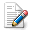 Документ изменен!08.02.2018